     ПАСПОРТ ЗАХОРОНЕНИЯ № 55 - 76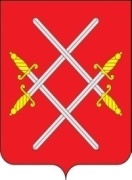 Индивидуальная могила  № 16Вид объектаИндивидуальная могила Лидии Михайловны Матвеевой Наименование объектаЗахоронениеОбелиск установлен на постаменте 0,1м*1,2м*1,2 м. Обелиск из белого мрамора на постаменте из бетона, территория около памятника окантована бетоном, на обелиске укреплена фаянсовая фотокарточка, под фотокарточкой  высечены ветвь и надпись: «Юная партизанка Лида Матвеева 1925-1941г.г. Погибла в борьбе с немецко-фашистскими захватчиками». Территория могилы огорожена металлической оградой.Площадь – 287,5 кв. м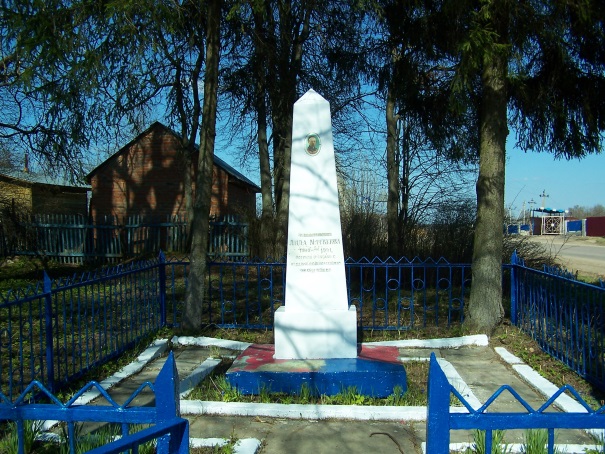 Место расположенияМО, Рузский район, д.ИвановоКоординаты G-84WGS 84-55.809629549,36.110292785Карта схема50-794 вмцМаршрут движения автобусов и ж/д транспорта От ст. Тушино автобусом до  г.Рузы.От г.Рузы  автобусом в сторону  п. Беляная Гора.От Беляной горы до д.Иваново.Электричка: Белорусский вокзал - ст.Тучково далее автобусом или маршрутное такси до г.РузыОбъект культурного наследия нетПериод боевых действий в районе местонахождения мемориала 10 ноября  1941г.Военные части имеющие захоронения на мемориале Награждена посмертно «Партизан ВОВ»Административная принадлежностьРузский городской округТипология принадлежности сельское территориальное управление Западное (Ивановское)Количество захороненных с учетом записей в ОБДКоличество захороненных с учетом записей в ОБДПервичное захоронение (№ акта), номер захоронения в ВМЦ№16Перезахоронение (№ акта)количество  человек, откуда, когда -Дозахоронение (№ акта)количество  человек, откуда, когда-Известных                                                                               1Известных                                                                               1Неизвестных -Дата установки объекта 1957 гСобственник (балансодержатель)Организация (учреждение), ответственная за содержание объекта Западное тер. управлениеКраткое описание Характеристика технического состояния удовлетворительноеДополнительная информацияДата составления паспорта 10.10.2013г.